Новый стандарт госномеров не потребует перерегистрации автомобилей	С 1 января 2019 года водителям начнут выдавать новые автомобильные номера. 
 	Вступление в силу нового национального стандарта не затронет автомобилистов, у которых транспортные средства ранее уже были зарегистрированы.
 	Сохранены без изменений шрифты государственных регистрационных знаков транспортных средств, структура и габаритные размеры основных типов регистрационных знаков легковых, грузовых транспортных средств, прицепов к ним.
 	В новых регистрационных знаках уменьшены габаритные размеры для мотоциклов, введен тип регистрационных знаков для мотоциклов дипломатических и консульских представительств, появился тип регистрационных знаков для снегоболотоходов, кроме того, введен тип регистрационных знаков для транспортных средств с нестандартным местом крепления.
 	Также введены типы госномеров для мопедов, спортивных и ретро автомобилей. Применение указанных знаков будет осуществляться после того, как будут определены технические требования к таким транспортным средствам на уровне законодательства о техническом регулировании и установления в связи с этим порядка регистрации.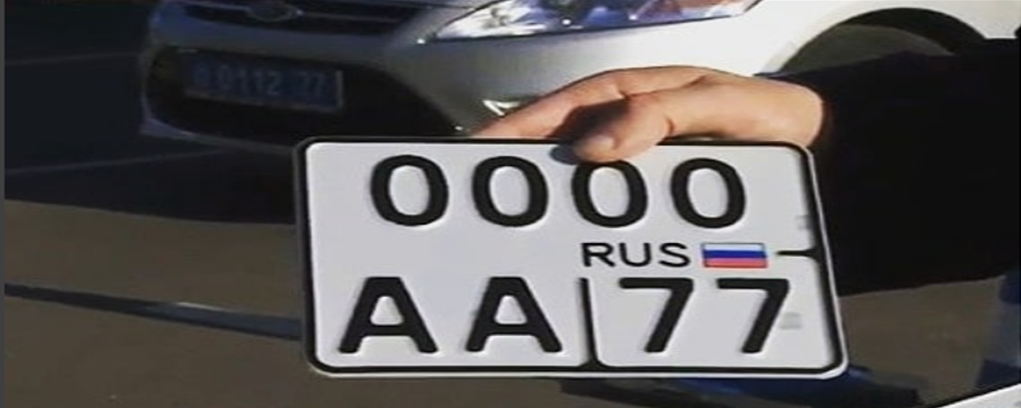 